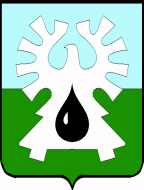 ГОРОДСКОЙ ОКРУГ УРАЙХАНТЫ-МАНСИЙСКОГО АВТОНОМНОГО ОКРУГА - ЮГРЫДУМА ГОРОДА УРАЙРЕШЕНИЕот 25 мая 2023 года                                                                                         № 37О внесении изменений в порядок управления и распоряжения имуществом, находящимся в муниципальной собственности города Урай Рассмотрев представленный главой города Урай проект решения Думы города Урай «О внесении изменений в порядок управления и распоряжения имуществом, находящимся в муниципальной собственности города Урай», Дума города Урай решила:1. Внести в порядок управления и распоряжения имуществом, находящимся в муниципальной собственности города Урай, определенный решением Думы города Урай от 25.06.2009 №56 (в редакции решений Думы города Урай от 24.09.2009 №70, от 23.09.2010 №75, от 20.12.2010 №122, от 30.06.2011 №48, от 21.02.2012 №18, от 24.05.2012 №52, от 27.09.2012 №86, от 25.10.2012 №102, от 20.06.2013 №38, от 20.02.2014 №7, от 25.09.2014 №52, 25.06.2015№67,  от 24.12.2015 №149, от 24.03.2016 №16, от 23.06.2016 №49, от 21.02.2017 №8, от 22.02.2018 №6, от 28.02.2019 №10, от 26.09.2019 №56, от 16.04.2020 №21, от 22.09.2022 №94) следующие изменения:1) преамбулу изложить в следующей редакции:«Настоящий Порядок определяет основные положения об управлении и распоряжении имуществом, находящимся в муниципальной собственности городского округа Урай Ханты-Мансийского автономного округа – Югры в соответствии с Конституцией Российской Федерации, федеральными законами и иными нормативными правовыми актами Российской Федерации, Ханты-Мансийского автономного округа - Югры, уставом города Урай.Имущество, находящееся в муниципальной собственности города Урай, является составляющей его экономической основы, наравне со средствами местного бюджета, а также имущественными правами города Урай.Муниципальную казну составляют средства местного бюджета и муниципальное имущество, не закрепленное за муниципальными унитарными предприятиями и муниципальными учреждениями на праве хозяйственного ведения или оперативного управления.В тексте Порядка считаются равнозначными словосочетания:- «городской округ Урай Ханты-Мансийского автономного округа – Югры», «городской округ», «город Урай», «город», «муниципальное образование»;-  «муниципальное имущество городского округа Урай Ханты-Мансийского автономного округа – Югры», «имущество города Урай», «имущество муниципального образования», «имущество, находящееся в муниципальной собственности», «муниципальное имущество»; -  «бюджет городского округа Урай Ханты-Мансийского автономного округа – Югры», «бюджет города Урай», «местный бюджет»;- «муниципальная казна городского округа Урай Ханты-Мансийского автономного округа – Югры», «муниципальная казна города Урай», «муниципальная казна», «казна города Урай».»;2) в статье 1:а) абзац второй пункта 4 после слов «муниципального имущества» дополнить словами «города Урай»;б) пункт 5 изложить в следующей редакции:«5. Документы, подтверждающие государственную регистрацию права муниципальной собственности на недвижимое имущество, хранятся в администрации города Урай.»;3) в пункте 3 статьи 2 слова «город Урай» исключить;4) в статье 4:а) пункт 2 изложить в следующей редакции:«2) определяет порядок принятия решений о создании, реорганизации и ликвидации муниципальных предприятий, а также об установлении тарифов на услуги муниципальных предприятий и учреждений, выполнение работ, за исключением случаев, предусмотренных федеральными законами;»;б) в пункте 4.2 слова «город Урай» исключить;6) в статье 6:а) абзац первый изложить в следующей редакции:«Администрация города в сфере управления и распоряжения муниципальным имуществом осуществляет полномочия, установленные уставом города Урай, в том числе:»;б) абзац второй пункта 1 изложить в следующей редакции:«- ведет реестр муниципального имущества города Урай в порядке, установленном уполномоченным Правительством Российской Федерации федеральным органом исполнительной власти;»;б) в пункте 9 слова «город Урай» исключить;в) дополнить пунктом 9.1 следующего содержания:«9.1) осуществляет разработку и обеспечивает реализацию прогнозного плана (программы) приватизации имущества, находящегося в муниципальной собственности;»;г) пункт 14.1 изложить в следующей редакции:«14.1) утверждает порядок расчета арендной платы за пользование муниципальным имуществом, определяет случаи, условия и (или) порядок установления отсрочки, рассрочки, уменьшения или освобождения от внесения арендной платы за пользование муниципальным имуществом, уменьшения или освобождения от применения мер ответственности по договорам аренды муниципального имущества;»;д) дополнить пунктом 14.8 следующего содержания:«14.8) принимает решение о заключении концессионного соглашения в соответствии с Федеральным законом от 21.07.2005 № 115-ФЗ «О концессионных соглашениях» и принимаемыми в соответствии с ним муниципальными правовыми актами администрации города Урай.»; 7) в статье 7:а) пункт 3 изложить в следующей редакции:«3. Муниципальное унитарное предприятие обеспечивает государственную регистрацию права хозяйственного ведения на закрепленное за ним постановлением администрации города Урай муниципальное недвижимое имущество и в пятидневный срок со дня государственной регистрации права оперативного управления, а в отношении иного имущества - в десятидневный срок со дня его постановки на баланс муниципального унитарного предприятия предоставляет в администрацию города Урай: ходатайство о закреплении имущества, документ, подтверждающий осуществление государственной регистрации права хозяйственного ведения недвижимым имуществом, техническую документацию (паспорта, справки, акты), первичные учетные документы, инвентарную карточку учета нефинансовых активов для внесения данных о составе и стоимости приобретенного имущества в реестр муниципального имущества города Урай.»;б) в пункте 5 слова «город Урай» исключить;8) статью 8 изложить в следующей редакции: «Статья 8. Закрепление муниципального имущества за муниципальными учреждениями, казенными предприятиями и органами местного самоуправления1. Муниципальное имущество, необходимое для осуществления видов деятельности муниципальных учреждений, казенных предприятий и полномочий органов местного самоуправления, закрепляется за ними на праве оперативного управления администрацией города Урай. Решение о закреплении за муниципальным учреждением, казенным предприятием, органом местного самоуправления муниципального имущества принимается в форме постановления администрации города Урай.Правовой режим указанного имущества определяется в соответствии с действующим законодательством Российской Федерации и настоящим Порядком.2. Муниципальное учреждение, казенное предприятие обеспечивает государственную регистрацию права оперативного управления закрепленным за ним постановлением администрации города Урай муниципальным недвижимым имуществом.3. В случае приобретения движимого имущества муниципальное учреждение, казенное предприятие в десятидневный срок со дня его постановки на баланс муниципального учреждения предоставляет в администрацию города Урай: ходатайство о закреплении имущества, техническую документацию (паспорта, справки, акты), первичные учетные документы, инвентарную карточку учета нефинансовых активов для внесения данных о составе и стоимости приобретенного имущества в реестр муниципального имущества города Урай.4. В случае приобретения недвижимого имущества муниципальное учреждение, казенное предприятие обеспечивает государственную регистрацию права муниципальной собственности и права оперативного управления и в пятидневный срок со дня государственной регистрации указанных прав предоставляет в администрацию города Урай: ходатайство о закреплении имущества, документ, подтверждающий осуществление государственной регистрации прав, документ, являющийся основанием для возникновения права муниципальной собственности и права оперативного управления, инвентарную карточку учета нефинансовых активов для внесения данных о составе и стоимости приобретенного имущества в реестр муниципального имущества города Урай.5. В случае строительства, реконструкции, сноса (демонтажа) или технической инвентаризации недвижимого имущества, закрепленного на праве оперативного управления за муниципальным учреждением, такое муниципальное учреждение в течение шести месяцев со дня завершения строительства, реконструкции, сноса (демонтажа) или технической инвентаризации обеспечивает оформление документов для государственного кадастрового учета и внесение изменений в Единый государственный реестр недвижимости.6. Распоряжение имуществом, закрепленным на праве оперативного управления за муниципальным учреждением, казенным предприятием осуществляется в соответствии с действующим законодательством.7. Имущество, закрепленное на праве оперативного управления за муниципальным учреждением, казенным предприятием может предоставляться в безвозмездное пользование третьим лицам с учетом положений статьи 16 настоящего Порядка.8. Администрация города Урай вправе в порядке, установленном действующим законодательством, изъять излишнее, неиспользуемое или используемое не по назначению муниципальное имущество, закрепленное за муниципальным учреждением, казенным предприятием либо приобретенное ими за счет средств, выделенных администрацией города Урай на приобретение этого имущества, и распорядиться им в рамках своих полномочий.»;9) в пункте 1 статьи 9 слова «город Урай» исключить;10) в статье 9.1:а) в пункте 1 слова «город Урай» исключить;б) подпункт 3 пункта 2 изложить в следующей редакции:«3) Заключение об оценке последствий принятия решения - в случае подачи ходатайства на распоряжение муниципальным имуществом автономным или бюджетным учреждением, образующим социальную инфраструктуру для детей.»;11) в статье 9.2: а) в пункте 1 слова «город Урай» исключить;б) пункт 2 изложить в следующей редакции:«2. Для получения согласия на распоряжение муниципальным имуществом казенное учреждение, за которым это имущество закреплено, предоставляет в администрацию города Урай следующие документы:1) ходатайство о даче согласия на распоряжение муниципальным имуществом, содержащее информацию о муниципальном имуществе, подлежащем распоряжению, и характере сделки;2) обоснование экономической целесообразности данной сделки.»;12) подпункт 2 пункта 1статьи 10 изложить в следующей редакции:«2) изъятие излишнего, неиспользуемого или используемого не по назначению муниципального имущества, закрепленного за муниципальными предприятиями и учреждениями на праве оперативного управления;»;13) пункт 1 статьи 11 изложить в следующей редакции: «1. Имущество, составляющее муниципальную казну, принадлежит на праве собственности городскому округу Урай Ханты-Мансийского автономного округа - Югры и подлежит учету в реестре муниципального имущества города Урай и бухгалтерскому учету в муниципальной казне города Урай.»;14) в статье 12:а) дополнить пунктом 1.2 следующего содержания:«1.2. Имущество, входящее в состав муниципальной казны, может быть объектом концессионного соглашения в соответствии с Федеральным законом от 21.07.2005 №115-ФЗ «О концессионных соглашениях».»; б) в пункте 6 слова «город Урай» исключить;15) в статье 13:а) пункт 1 изложить в следующей редакции:«1. От имени городского округа Урай Ханты-Мансийского автономного округа - Югры функции (полномочия) по осуществлению прав и обязанностей муниципального образования как акционера (участника) хозяйственных обществ осуществляет администрация города Урай, которая проводит все необходимые мероприятия для эффективного участия муниципального образования в деятельности хозяйственных обществ.Муниципальное образование является собственником акций (долей) в уставном капитале, находящихся в муниципальной собственности города Урай, и включается в реестр акционеров (участников) тех хозяйственных обществ, акциями (долями) которых владеет.Муниципальное образование вправе выступать учредителем (участником) хозяйственных обществ только в случаях, предусмотренных действующим законодательством.»;б) в пункте 2 слова «город Урай» исключить;16) в статье 14:а) в пункте 2 слова «муниципального образования город Урай» заменить словами «городского округа Урай Ханты-Мансийского автономного округа - Югры»;б) в пункте 10 слова «муниципального образования город Урай» заменить словами «города Урай»;17) Статью 16 дополнить пунктом 1.2 следующего содержания:«1.2. Религиозные организации, которым в безвозмездное пользование предоставляется муниципальное имущество (включая здания, нежилые помещения) для осуществления благотворительной деятельности, деятельности в области организации и поддержки благотворительности и добровольчества (волонтёрства), освобождаются от расходов на содержание муниципального имущества: коммунальных услуг, текущего и капитального ремонта.».18) статью 16.3 изложить в следующей редакции:«Статья 16.3. Предоставление муниципального имущества в безвозмездное пользование муниципальным казенным учреждениям1. Муниципальное имущество предоставляется в безвозмездное пользование муниципальным казенным учреждениям в соответствии с пунктами 2 - 5, 7 статьи 16 настоящего Порядка.2. Распоряжение имуществом, переданным муниципальному казенному учреждению в безвозмездное пользование, осуществляется в соответствии с действующим законодательством. Дача согласия на распоряжение имуществом, переданным муниципальному казенному учреждению в безвозмездное пользование, осуществляется в порядке, установленном статьей 9.2 настоящего Порядка.3. Имущество, переданное муниципальному казенному учреждению в безвозмездное пользование, может предоставляться в безвозмездное пользование третьим лицам с учетом положений статьи 16 настоящего Порядка.»;19) в статье 17:а) в абзаце пятом пункта 1  слова «и бродячих домашних» исключить;б) дополнить абзацем седьмым следующего содержания:«- передачи движимого имущества для нужд субъектов Российской Федерации, на территории которых введено военное положение, и (или) нужд муниципальных образований, входящих в состав субъектов Российской Федерации, на территории которых введено военное положение.»;20) дополнить статьей 17.2 следующего содержания:«17.2. Безвозмездная передача движимого имущества в собственность субъектов Российской Федерации, на территории которых введено военное положение и (или) муниципальных образований, входящих в состав субъектов Российской Федерации, на территории которых введено военное положение1. Муниципальное движимое имущество может быть безвозмездно передано в собственность субъектов Российской Федерации, на территории которых введено военное положение, и (или) нужд муниципальных образований, входящих в состав субъектов Российской Федерации, на территории которых введено военное положение.2. Решение о безвозмездной передаче движимого имущества в собственность субъектов Российской Федерации, на территории которых введено военное положение, и (или) нужд муниципальных образований, входящих в состав субъектов Российской Федерации, на территории которых введено военное положение, принимается в форме постановления администрации города Урай.3. Основанием для принятия постановления администрации города Урай о безвозмездной передаче движимого имущества в собственность субъектов Российской Федерации, на территории которых введено военное положение, и (или) нужд муниципальных образований, входящих в состав субъектов Российской Федерации, на территории которых введено военное положение, является заявка, поданная органом государственной власти субъекта Российской Федерации, на территории которого введено военное положение, содержащая наименование и количество движимого имущества.4. Передача движимого имущества из собственности городского округа Урай Ханты-Мансийского автономного округа – Югры в собственность субъектов Российской Федерации, на территории которых введено военное положение, и (или) муниципальных образований, входящих в состав субъектов Российской Федерации, на территории которых введено военное положение, осуществляется по актам приема-передачи.»;21) в пункте 1 статьи 18:  а) подпункт 1 изложить в следующей редакции:«1) городского округа Урай Ханты-Мансийского автономного округа -Югры»;б) в подпункте 5 слова «город Урай» исключить;22) статью 19 изложить в следующей редакции:«Статья 19. Приобретение права собственности муниципального образования на бесхозяйное имущество, установленное на территории города Урай1. Под бесхозяйным имуществом понимаются вещи, определенные гражданским законодательством Российской Федерации.2. Учет бесхозяйного движимого и недвижимого имущества, оформление такого имущества в собственность муниципального образования осуществляет администрация города Урай.3. Приобретателем бесхозяйного движимого и недвижимого имущества является городской округ Урай Ханты-Мансийского автономного округа - Югры.4. Выявление недвижимого имущества, не имеющего собственника или собственник которого неизвестен, осуществляется любым органом администрации города Урай, муниципальными унитарными предприятиями и муниципальными учреждениями.5. Орган администрации города Урай, муниципальное унитарное предприятие, муниципальное учреждение, выявившие бесхозяйное имущество, направляют эту информацию в администрацию города Урай.6. Администрация города Урай в соответствии с действующим законодательством:1) ставит бесхозяйный объект недвижимого имущества на кадастровый учет в органе, осуществляющем государственный кадастровый учет и государственную регистрацию прав;2) на основании вступившего в законную силу решения суда подает заявление о государственной регистрации права собственности муниципального образования в орган, осуществляющий государственный кадастровый учет и государственную регистрацию прав;3) после регистрации права собственности муниципального образования на вышеуказанное имущество вносит соответствующие сведения в реестр муниципального имущества города Урай и баланс муниципальной казны города Урай.7. Выявление бесхозяйного или неучтенного движимого имущества производится при проведении инвентаризации в муниципальных унитарных предприятиях и муниципальных учреждениях, а также при проведении проверок использования городских территорий. Заявления об обнаруженном бесхозяйном имуществе и перечни такого имущества в десятидневный срок подаются руководителями указанных учреждений в администрацию города Урай.8. Обнаруженное бесхозяйное движимое имущество может передаваться администрацией города Урай на ответственное хранение.9. Содержание бесхозяйного имущества и затраты на оформление соответствующих документов финансируются из местного бюджета.10. Интересы муниципального образования по признанию прав на бесхозяйное имущество в судебных органах представляет администрация города Урай.»;23) дополнить статьей 21.1 следующего содержания:«Статья 21.1. Хранение1. Имущество, входящее в состав муниципальной казны, в целях обеспечения его сохранности, может передаваться на ответственное хранение физическим или юридическим лицам по договору хранения.2. Заключение договора хранения, предполагающего безвозмездное хранение, осуществляется на основании постановления администрации города Урай.3. Заключение договора хранения, предполагающего хранение на возмездной основе, осуществляется в соответствии с положениями Федерального закона от 05.04.2013 №44-ФЗ «О контрактной системе в сфере закупок товаров, работ, услуг для обеспечения государственных и муниципальных нужд».»;24)  пункт 1 статьи 24 изложить в следующей редакции:«1. Стоимость муниципального имущества, пришедшего в негодность вследствие морального и (или) физического износа, в результате аварий, стихийных бедствий и иных чрезвычайных ситуаций и по другим причинам, подлежит списанию с балансов муниципальных предприятий и муниципальных учреждений, органов местного самоуправления города Урай и органов администрации города Урай со статусом юридического лица, за которыми это имущество закреплено на праве хозяйственного ведения или оперативного управления, и баланса муниципальной казны.»;25) в пункте 3 статьи 25 слова «муниципального образования город Урай» заменить словами «городского округа Урай Ханты-Мансийского автономного округа - Югры».2. Опубликовать настоящее решение в газете «Знамя».Председатель Думы города Урай                 Председатель Думы города Урай                 Исполняющий обязанности главы города УрайИсполняющий обязанности главы города УрайА.В. ВеличкоА.Ю. Ашихмин___ _____________ 2023 г.___ _____________ 2023 г.